№ п/пПредметТема  урокаКонтроль выполнения заданийЭлектронный адрес1ГеографияКонтрольная работа по теме: «Азиатская часть России»1. Сравните Сибирь и Дальний Восток с Европейской частью России по природным условиям и природным ресурсам. Сделайте вывод.
2. Назовите города-миллионеры на территории Азиатской части России.3. Почему крупнейшие нефтепроводы и газопроводы берут свое начало на территории Западной Сибири?4. Назовите главную магистраль, связывающую Азиатскую и Европейскую части России.5. Почему крупные ГЭС размещены на территории Восточной Сибири?6. Назовите главные отрасли животноводства Азиатской части России. Почему ведущую роль в этом регионе играет животноводство?фото выполненной контрольной работы выслать на электронную почту до 17.00klass920209povtor@yandex.ru2Химия«Окислительно-восстановительные реакции». Параграф 40, стр.289Выполнить тест на стр.294-295.фото выполненной контрольной работы выслать на электронную почту до 17.00klass920209povtor@yandex.ru3Родная литература Речевые жанры научного стиля: доклад, сообщение. Речь оппонента на защите проекта.  Дать ответ на вопрос : «Чем отличается доклад от сообщения?»    Фото работы прислать на эл.почту)klass920209povtor@yandex.ru4Литература Итоговая контрольная работа   Написать сочинение по клеше. 9.3. Как Вы понимаете значение слова ПРЕДАТЕЛЬСТВО? Сформулируйте и прокомментируйте данное Вами определение. Напишите сочинение-рассуждение на тему «Что такое предательство», взяв в качестве тезиса данное Вами определение. Аргументируя свой тезис, приведите 2 (два) примера-аргумента, подтверждающих Ваши рассуждения: один пример-аргумент приведите из прочитанного текста, а  второй – из Вашего жизненного опыта. Объём сочинения должен составлять не менее 70 слов. Если сочинение представляет собой пересказанный или полностью переписанный исходный текст без каких бы то ни было комментариев, то такая работа оценивается нулём баллов. Сочинение пишите аккуратно, разборчивым почерком. Первый аргумент взять из текста в тестовой работе 3 варианта. (Фото работы прислать на эл.почту)klass920209povtor@yandex.ru5Английский языкТема: «Что делает твою школу особенной?»стр. 168-169 упр.1 (1)  читать, переводить близко к тексту.новая лексика – учить.https://eng4school.ru/учебник стр.170 упр. 4 письменно.Выслать учителю фото на почту.klass920209povtor@yandex.ru6ФизикаСтроение, излучение и эволюция Солнца и звездhttps://yandex.ru/video/preview/?filmId=5028665139309149841&text=%D1%81%D1%82%D1%80%D0%BE%D0%B5%D0%BD%D0%B8%D0%B5%20%D0%B8%D0%B7%D0%BB%D1%83%D1%87%D0%B5%D0%BD%D0%B8%D0%B5%20%D0%B8%20%D1%8D%D0%B2%D0%BE%D0%BB%D1%8E%D1%86%D0%B8%D1%8F%20%D1%81%D0%BE%D0%BB%D0%BD%D1%86%D0%B0%20%D0%B8%20%D0%B7%D0%B2%D0%B5%D0%B7%D0%B4%209%20%D0%BA%D0%BB%D0%B0%D1%81%D1%81&path=wizard&parent-reqid=1588975100624879-1405262977232580477000299-prestable-app-host-sas-web-yp-129&redircnt=1588975105.1 Ответить на вопросы теста. (фото ответов отправить  на электронную почту)Вопрос 1Центральное тело нашей Солнечной системы.Вопрос 2Формирование Солнечной системы началось около ... млрд лет назад с гравитационного коллапса небольшой части гигантского межзвёздного газопылевого облака.
 Вопрос 3Определите, как долго свет идёт от Солнца до Земли. (с = 300000 км/с)Вопрос 4Излучающий слой звёздной атмосферы, в котором формируется непрерывный спектр излучения.Варианты ответовФотосфераХромосфераКоронаСолнечные пятнаВопрос 5Укажите элементы, составляющие атмосферу Солнца.Варианты ответовхромосферакоронафотосферапятнасолнечный ветерВопрос 6Тёмные области на Солнце, температура которых понижена примерно на 1500 оС по сравнению с окружающими участками фотосферы. Варианты ответовСолнечные пятнаТёмные пятнаГранулыСолнечное затмениеВопрос 7Наиболее заметно выраженный цикл солнечной активности с длительностью около 11 лет.Варианты ответовОдиннадцатилетний циклцикл ШвабеСолнечная цикличностьСолнечная морганиеВопрос 8Сопоставьте.Варианты ответовяркие образования, которые видны вблизи края солнечного диска в белом свете.внешняя оболочка Солнца толщиной около 2000 км, окружающая фотосферу.достаточно тонкие (диаметром от 500 до 1200 км) столбики светящейся плазмы.Вопрос 9На рисунке представлен корональный выброс вещества Солнцем. Какое название он ещё носит?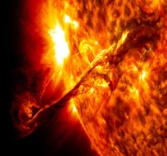 Вопрос 10Сопоставьте.Варианты ответовЦентральная часть Солнца с радиусом примерно 150-175 тыс. км (т. е. 20-25 % от радиуса Солнца), в которой идут термоядерные реакцииОбласть Солнца, в которой происходит перенос энергии с помощью излучения и поглощения фотонов.Область Солнца, в которой происходит перенос энергии с помощью конвекции.klass920209povtor@yandex.ru7Биология Колебание численности организмов https://www.youtube.com/watch?v=DwFidSv1600.  №  9.6.   описать  причины колебания численности организмов. прислать фотоотчет.  klass920209povtor@yandex.ru